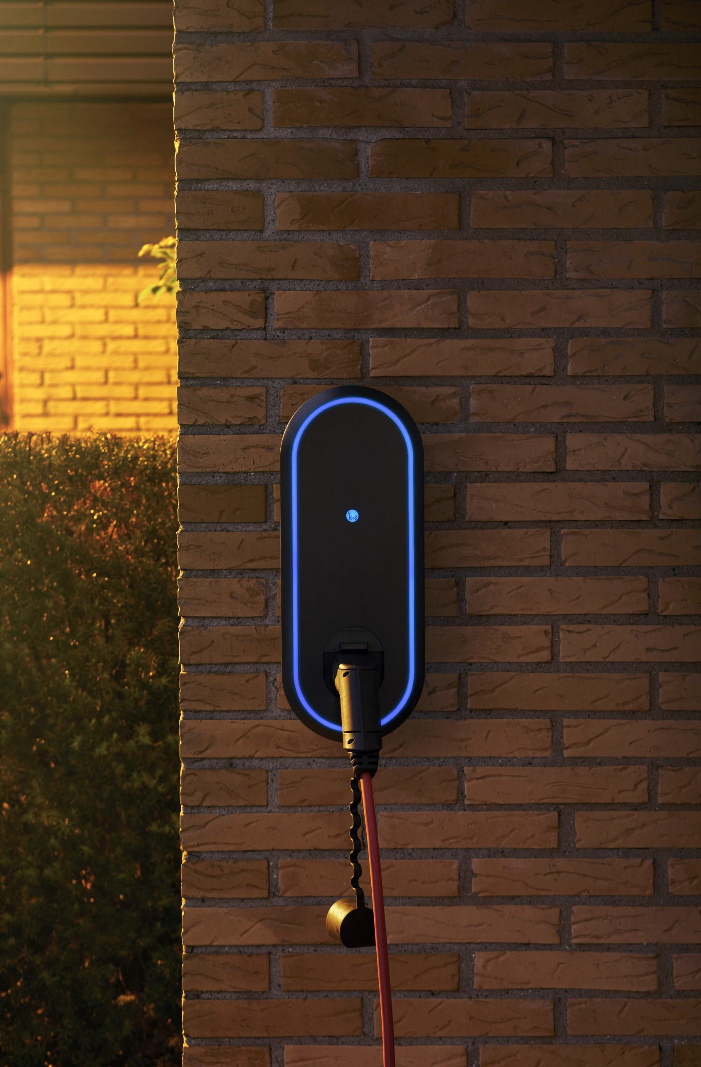 Picture 1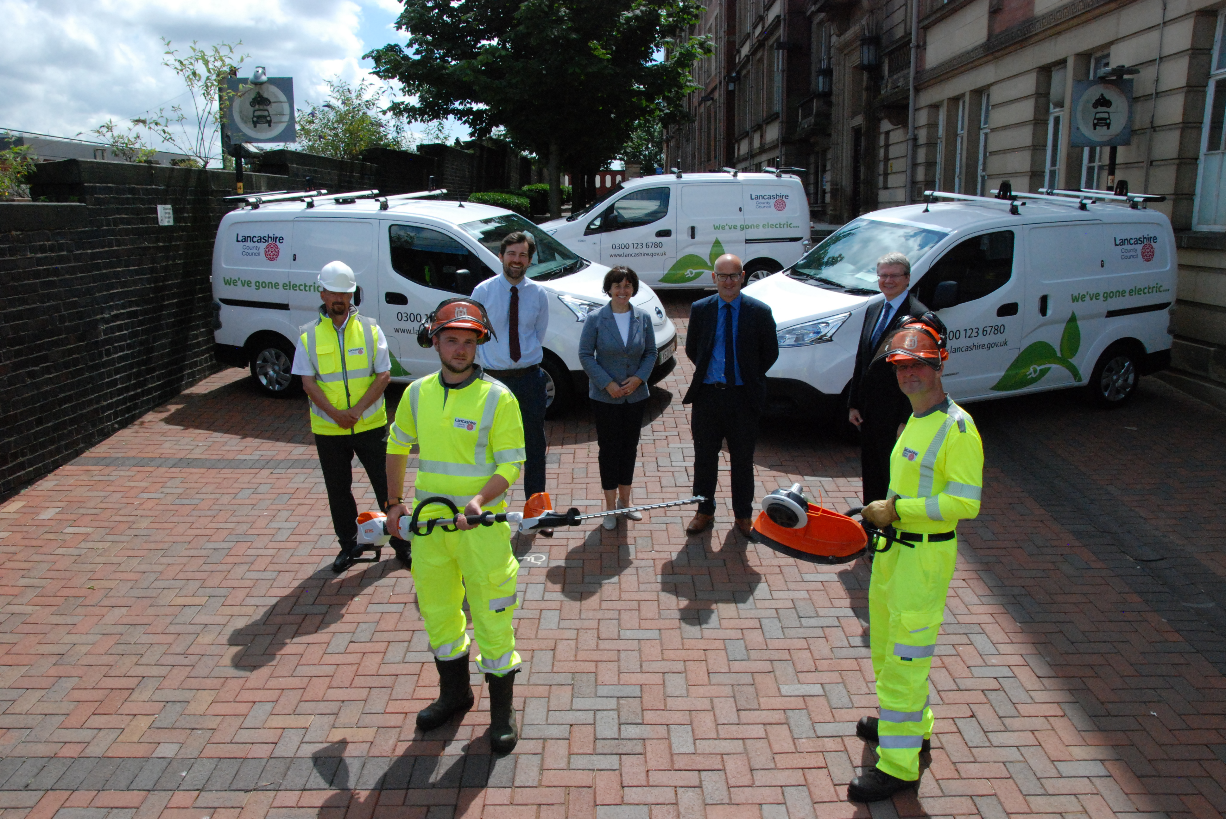 Picture 2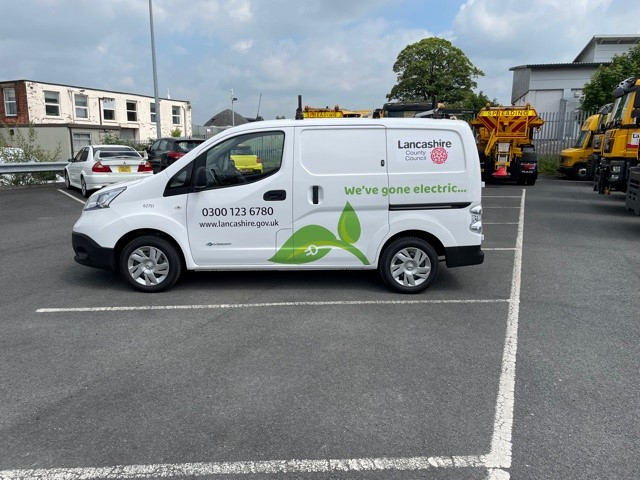 Picture 3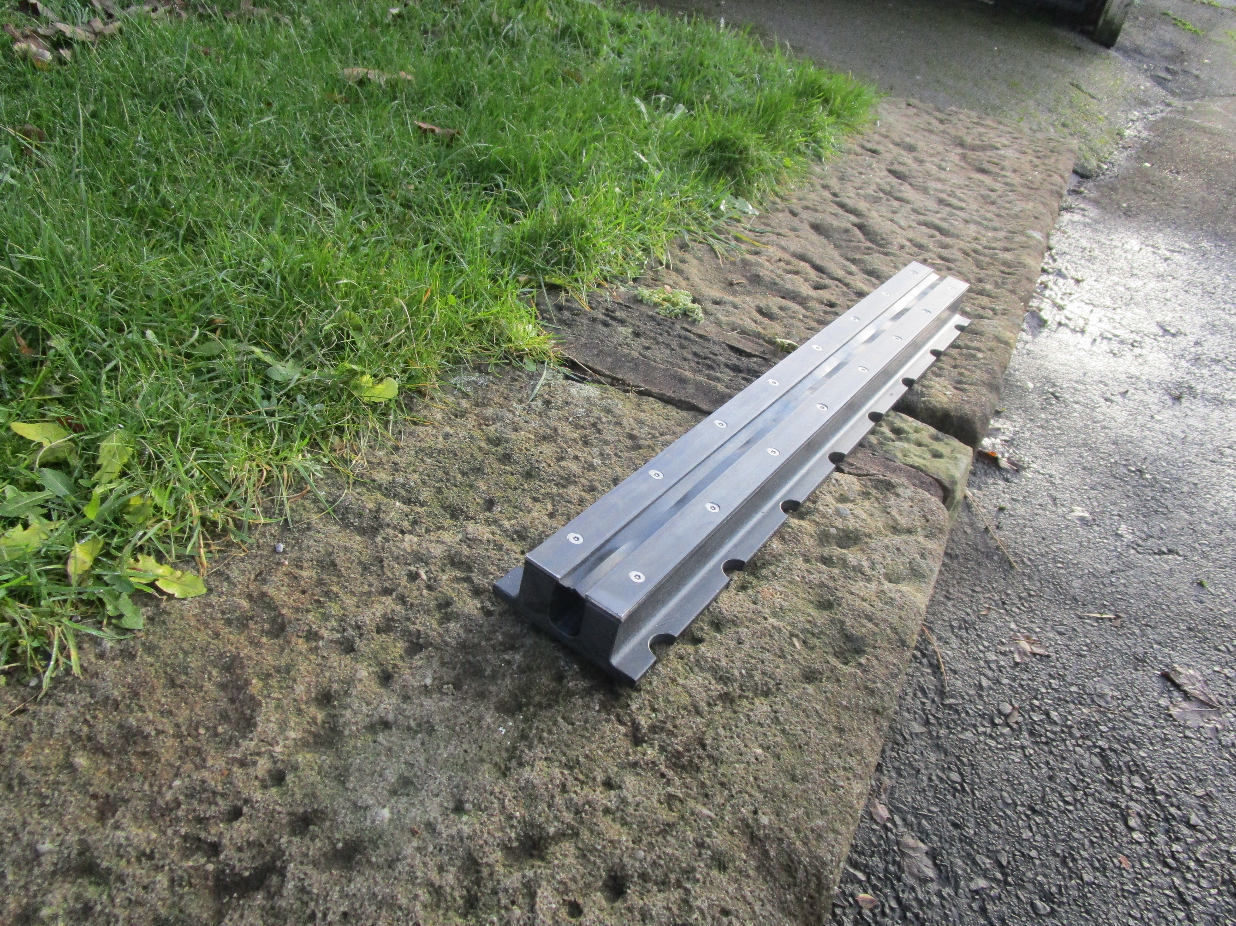 Picture 4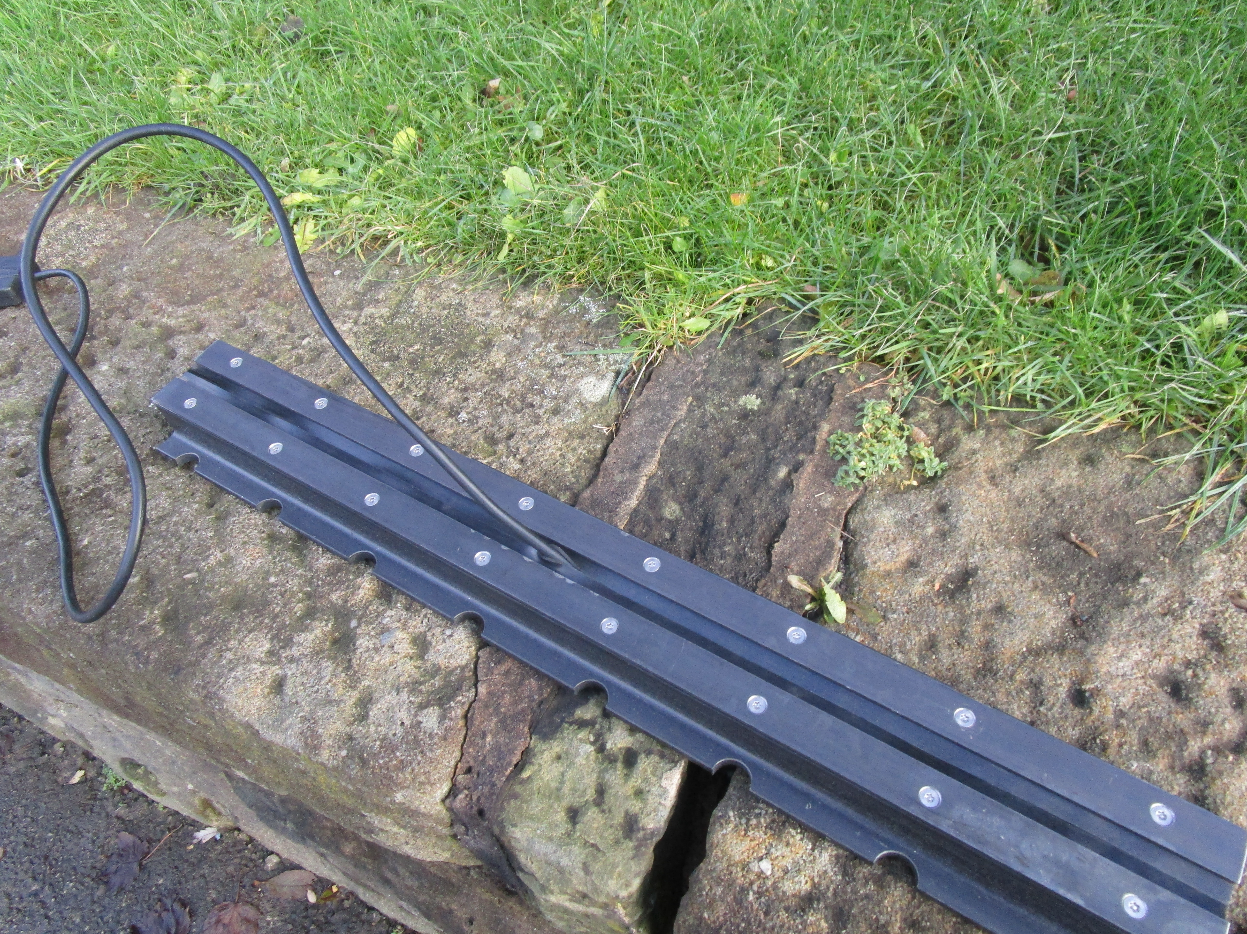 Picture 5